UITNODIGING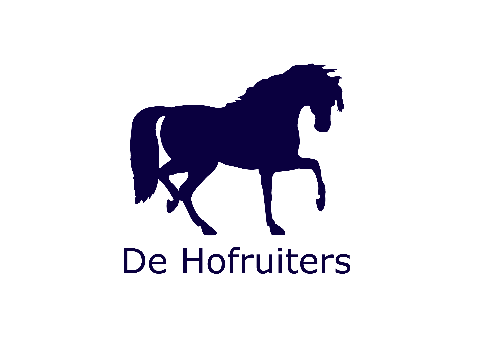 Hierbij nodigt het bestuur van de L.R. & P.C. “De Hofruiters” haar leden uit tot het bijwonen van de Algemene Ledenvergadering te houden op woensdag 9 juni 2021 om 19:30 uur,in de kantine van “Manege de Fruithof”, Dorpsstraat 5 te Heteren. Het bestuur nodigt ook de ouders van onze aspirant-leden (jeugdleden) van harte uit. Indien u aanwezig wilt zijn bij de ALV wordt u verzocht zich uiterlijk zondag 6 juni via e-mail info@dehofruiters.nl aan te melden onder vermelding van: ALV2021, voor- en achternaam (en indien van toepassing, naam kind) en het aantal deelnemende personen.Afhankelijk van de op 9 juni geldende covid bepalingen en het aantal aanmeldingen zal het bestuur bepalen of de ALV in persoon of via een live stream moet worden gehouden. Alle relevante vergaderstukken worden op aanvraag en aangemelde deelnemers aan de ALV uiterlijk op 6 juni per email toegezonden. Een beperkt aantal vergaderstukken zullen ook ter vergadering beschikbaar zijn. Het bestuur hoopt op jullie aanwezigheid.Ger Huijer, voorzitterAgenda.Opening en vaststelling agenda.Ingekomen stukken en mededelingen.Vaststellen van het verslag van de algemene ledenvergadering van 7 oktober 2020,Jaarverslag 2020 van de vereniging.Financiële verantwoording 2020.Verslag kascontrolecommissie.-- Pauze -- Jaarplan 2021 – 2022Begroting 2021.Nieuw lid kascontrole commissie 2022.Rondvraag en sluiting. 